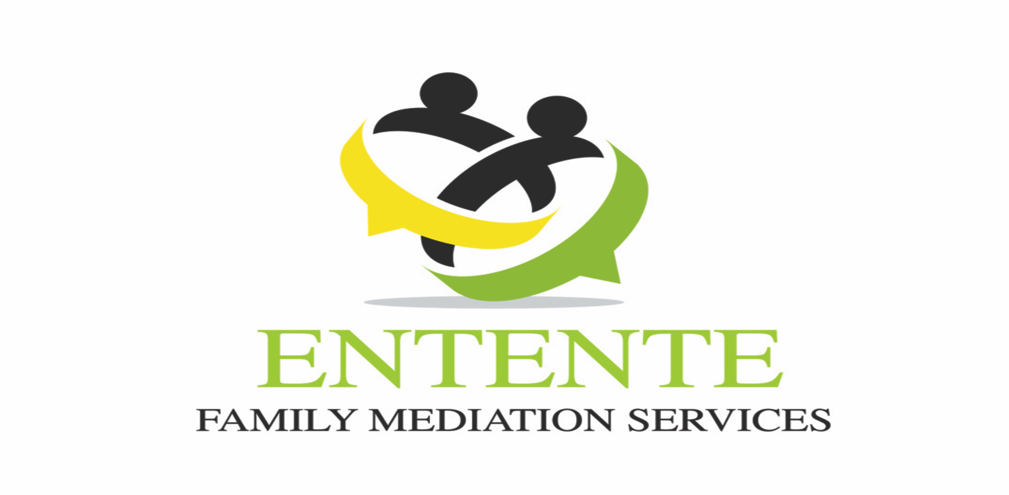 Head Office:: Business & Technology Centre (BTC)Bessemer Drive Stevenage Herts SG1 2DXClient Referral FormMediation matter? (please tick)Does the client wish to apply for Public Funding? 		Yes	/	NoReferring Solicitor……………………………………..Postal Address…………………………………………….		…………………………………………….…………………………………………….		e-mail Address………………………………………Telephone numbers………………………………..Please e-mail this form to admin@ententemediation.co.ukOffice :	01438 715563Mobile:       07905 212825Referring ClientOther Party (if known)NamePostal AddressPost Codee-mail addressTelephone numbersProperty and FinanceChildren’s IssuesAll Issues